Shifting Social Norms as Part of Social and Behavior Change: Training Curriculumbibliographic resourcesModule 1 | IntroductionSocial Norms Learning Collaborative Resources – Social Norms ConceptsThe Social Norms Learning Collaborative. Social Norms Background Reader. Washington, DC: Institute for Reproductive Health (IRH), Georgetown University, 2016. https://www.alignplatform.org/resources/social-norms-background-reader-0. The Social Norms Learning Collaborative. The Flower for Sustained Health: An Integrated Socioecological Framework for Normative Influence and Change: A Working Paper. Washington, DC: IRH, Georgetown University, 2019. https://www.alignplatform.org/resources/flower-sustained-health-integrated-socio-ecological-framework-normative-influence-and The Social Norms Learning Collaborative. Top 20 Resources on Social Norms. Washington, DC: IRH, Georgetown University, 2019. https://www.alignplatform.org/resources/learning-collaborative-top-20-resources The Social Norms Learning Collaborative. Social Norms and AYSRH: Building a Bridge from Theory to Program Design. Washington, D.C.: IRH, Georgetown University, 2019. https://www.alignplatform.org/resources/social-norms-and-aysrh-building-bridge-theory-program-design Cislaghi, Beniamino. “What Are Social Norms and Why Do They Matter for Adolescents?” Learning Collaborative Blog Series, Nov. 26, 2018. https://irh.org/measurement_1/. The Social Norms Learning Collaborative. Social Norms Atlas: Understanding Global Social Norms and Related Concepts. Washington, DC: Institute for Reproductive Health, Georgetown University, 2021. https://www.alignplatform.org/resources/social-norms-atlas-understanding-global-social-norms-and-related-concepts Behavior change theories and social normsDavis, Rachel, Rona Campbell, Zoe Hildon, Lorna Hobbs, and Susan Michie. “Theories of Behaviour and Behavior Change Across the Social and Behavioural Sciences: A Scoping Review.” Journal of Health Psychology Review 9, no. 3 (2015): 323-44. Health Communication Capacity Collaborative. “Social and Behavior Change Communication.” Urban Adolescent Sexual and Reproductive Health Social and Behavior Change Communication Implementation Kit. Last modified 2016. https://sbccimplementationkits.org/urban-youth/urban-youth/part-1-context-and-justification/social-and-behavior-change-communication-and-theory/ Valters, Craig. Theories of Change: Time for a Radical Approach to Learning in Development. London: Overseas Development Institute, 2015. https://odi.org/en/publications/theories-of-change-time-for-a-radical-approach-to-learning-in-development/ Fishbein, Martin and Icek Ajzen. Predicting and Changing Behavior: The Reasoned Action Approach. New York, New York: Routledge, 2009. Rimal, Rajiv N. and Kevin Real. "How Behaviors Are Influenced by Perceived Norms: A Test of the Theory of Normative Social Behavior." Communication Research 32, no. 3 (2005): 389-414.Kincaid, D. Lawrence, Maria Elena Figueroa, Douglas Storey and Carol R. Underwood. “Communication, Ideation, and Contraceptive Use: The Relationships Observed in Five Countries.” Paper presented at the World Congress on Communication for Development. Rome, Italy: 2006.Kincaid, D. Lawrence. “From Innovation to Social Norm: Bounded Normative Influence.” Journal of Health Communication 9, sup. 1 (2004): 37-57. DOI: 10.1080/10810730490271511.Diffusion of innovationRogers, Everett M. Diffusion of Innovation, 4th ed. New York: Simon and Schuster, 1995.Rogers, Everett M. and D. Lawrence Kincaid. Communication Networks: Toward a New Paradigm for Research. New York: Free Press, 1981.Module 2 | AssessmentPassages Project and the Social Norms Learning Collaborative. Social Norms Exploration Tool. Washington, DC: Institute for Reproductive Health, Georgetown University, 2020.  https://irh.org/social-norms-exploration/ Stefanik, Leigh and Theresa Hwang. Applying Theory to Practice: CARE’s Journey Piloting Social Norms Measures for Gender Programming. Cooperative for Assistance and Relief Everywhere, Inc. (CARE), 2017. https://prevention-collaborative.org/wp-content/uploads/2021/08/CARE_2017_Applying-Social-Norms-Theory-to-Practice-CARE_s-Journey-1.pdf Mackie, Gerry, Francesca Moneti, Holly Shakya, and Elaine Denny. What Are Social Norms? How Are They Measured? New York and San Diego: UNICEF and University of California San Diego, 2015. https://www.alignplatform.org/resources/what-are-social-norms-how-are-they-measured Thomas, Sarah. What is Participatory Learning and Action (PLA): An Introduction. Sarah Thomas, 2002. http://idp-key-resources.org/documents/0000/d04267/000.pdf Cislaghi, Beniamino and Lori Heise. Measuring Gender-Related Social Norms, Learning Report 1. London: Learning Group on Social Norms and Gender-related Harmful Practices of the London School of Hygiene & Tropical Medicine, 2016. http://strive.lshtm.ac.uk/system/files/attachments/STRIVE%20Norms%20Report%201.pdf Module 3 | DesignPassages Project. Social Norms Key to Development Programming: Landscaping Finds Their Influence on Behaviors across Sectors. Washington, DC: Institute for Reproductive Health, Georgetown University, 2020. http://irh.org/resource-library/social-norms-landscaping-brief/ The Social Norms Learning Collaborative. Social Norms and AYSRH:  Building a Bridge from Theory to Program Design. Washington, D.C.: IRH, Georgetown University, 2019. https://www.alignplatform.org/resources/social-norms-and-aysrh-building-bridge-theory-program-design The Social Norms Learning Collaborative. Community-Based, Norms-Shifting Interventions: Definitions and Attributes. Washington, DC: Institute for Reproductive Health, Georgetown University, 2019. https://www.alignplatform.org/resources/community-based-norms-shifting-interventions-definitions-and-attributes The Social Norms Learning Collaborative. Identifying and Describing Approaches and Attributes of Norms-Shifting Interventions. Washington, DC: Institute for Reproductive Health, Georgetown University, 2017.  https://www.alignplatform.org/resources/identifying-and-describing-approaches-and-attributes-norms-shifting-interventions Module 4 | Measurement“Map of social norms-focused projects and their measurement approaches: Who is doing what 
and where.” ALiGN: Advancing Learning and Innovation on Gender Norms. Overseas Development Institute (ODI), 2002. https://www.alignplatform.org/learning-collaborative/case-studiesPassages Project and the Social Norms Learning Collaborative. Social Norms Exploration Tool. Washington, DC: Institute for Reproductive Health, Georgetown University, 2020.  https://irh.org/social-norms-exploration/ Passages Project. Costing of Norms-Shifting Interventions: A Primer from the Passages Project. Washington, D.C.: Institute for Reproductive Health, Georgetown University for the U.S. Agency for International Development (USAID), 2020. https://www.alignplatform.org/resources/costing-norms-shifting-interventions-primer-passages-projectThe Social Norms Learning Collaborative. Resources for Measuring Social Norms: A Practical Guide for Program Implementers. Washington, DC: Institute for Reproductive Health, Georgetown University, 2019. https://www.alignplatform.org/resources/resources-measuring-social-norms-practical-guide-programme-implementersCenter on Gender Equity and Health. Evidence-based Measures of Empowerment for Research on Gender Equality (EMERGE). University of California, San Diego, 2020. https://emerge.ucsd.edu/ The Social Norms Learning Collaborative. Monitoring Shifts in Social Norms: A Guidance Note for Program Implementers. Washington, DC: 2021. https://www.alignplatform.org/resources/monitoring-shifts-social-norms-guidance-note-program-implementersModule 5 | Scale-UpThe Social Norms Learning Collaborative. Considerations for Scaling Up Norms-Shifting Interventions for Adolescent and Youth Sexual and Reproductive Health. Washington, DC: Institute for Reproductive Health, Georgetown University, 2019. https://www.alignplatform.org/resources/considerations-scaling-norms-shifting-interventions-adolescent-and-youth-sexual-andThe Community for Understanding Scale Up (CUSP). On the Cusp of Change: Effective Scaling of Social Norms Programming for Gender Equality. CUSP, 2017. https://www.comminit.com/global/content/cusp-change-effective-scaling-social-norms-programming-gender-equalityThe Community for Understanding Scale Up (CUSP). “Social Norm Change at Scale: CUSP’s Collective Insights,” in CUSP 2018 Case Study Collection (CUSP, 2018). https://www.youthlead.org/resources/social-norms-change-scale-cusps-collective-insights-2018Carter, Becky, Marina Apgar, and Shandana Khan Mohmand. “Guidance Note on Scaling up Social Norm Change.” K4D Emerging Issues Report. Brighton, UK: Institute of Development Studies, 2019. https://www.ids.ac.uk/publications/guidance-note-on-scaling-up-social-norm-change/.Weber, Audrey and Betsy Costenbader. “What’s Documentation Got to Do With It? Examining the Evidence on Scale-Up of Social Norms Interventions for Adolescent and Youth Reproductive Health.” R&E Search for Evidence, Oct. 16, 2019. https://researchforevidence.fhi360.org/whats-documentation-got-to-do-with-it-examining-the-evidence-on-scale-up-of-social-norms-interventions-for-adolescent-and-youth-reproductive-health.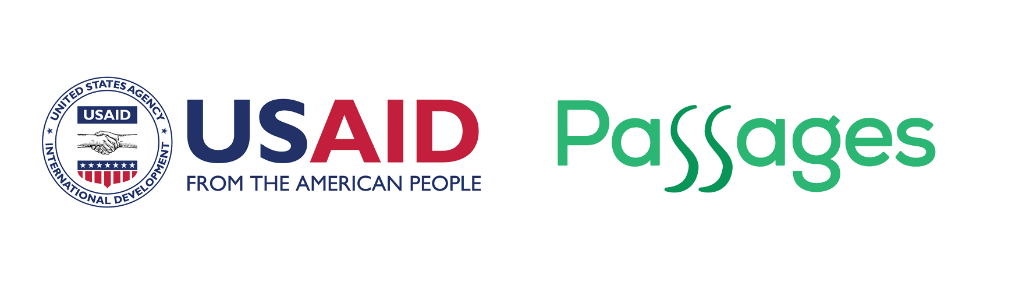 